PURPOSEThe Rotarian Spouse/Partner Service Award of Rotary International recognizes spouses and partners of Rotarians who have demonstrated exemplary humanitarian service through Rotary. Up to 100 individuals may be selected to receive this award annually. Recipients will be selected by an officer appointed by the RI president.CRITERIACandidates will be considered based solely on the humanitarian service they have rendered through Rotary, with an emphasis on personal volunteer efforts and active involvement in helping others. Personal financial contributions to Rotary, its Foundation, or any individual project are not relevant considerations for this award.ELIGIBILITYAny living non-Rotarian spouse or partner of an active Rotarian in good standing may be nominated, except for spouses or partners of current and immediate past district governors, current directors, current trustees, the RI president, and other RI officers. An individual may receive the award only once.It is not possible to nominate one’s own spouse or partner for the award. In addition, the nominee may not be a lineal descendant (child or grandchild), a spouse or partner of a lineal descendant, or an ancestor (parent or grandparent) of the nominator.ROTARY DISTRICT 5650 NOMINATION PROCESSDistrict Governors must adhere to very strict guidelines to submit nominations using a Rotary International form.  Therefore, nominations from clubs in Rotary District 5650 must follow the guidelines below.  Nominations . . . . . . must be returned to the Rotary District 5650 Awards Chair by email (awards@rotarydistrict5650.org). . . must be received by the District 5650 Awards Chair by February 10. . . must be typed. . . must be submitted on this form	. . . must not exceed the space provided (and additional supporting materials will not be accepted). . . are limited to one nomination per club per yearThe Rotary District 5650 Awards Committee and District Governor will review all submissions.  All qualifying nominations will be considered but only one can be submitted to Rotary International for the District.Name of Nominee* (May not be a Rotarian):     	Name of Nominee’s Spouse/Partner (Rotarian) :     	Rotary club:     	Member ID:     		* Please show the name as you would like it printed on the award should this nominee be selected.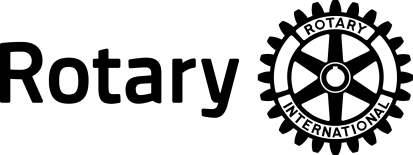 ROTARIAN SPOUSE/PARTNER SERVICE AWARDNomination information must fit in this box – font= Arial 10.5 only; approximately 1000 words maximum.